 Nonprofit Executive and Consultant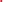  Highly accomplished  professional with a distinguished career spanning leadership roles across multiple continents, including the United States, Canada, France, Western Europe, and the Middle East.Recognized for formulating and executing strategic plans to drive organizational growth and achieve mission-driven results. Proven track record in creating and implementing innovative programs and services for diverse communities, including community centers, religious institutions, health care, arts, and culture. Skilled in developing and managing initiatives to promote education, interfaith cooperation, cultural exchange, and recreation. Demonstrated expertise in overseeing operations, fundraising, program development, and team management. Strong communicator with passion for fostering collaboration and innovation in dynamic environments.Core CompetenciesAccomplishmentsDelivered creative input during political instability, maintaining annual campaigns of more than $30M.  Attained community recognition of new organizations and initiatives by driving creative media utilization including television, video, newspaper/magazine, and direct mail.Served as instructor to programs delivering training in organizational development and fundraising to young non-profit professionals throughout 15 countries in Western Europe.Introduced multi-lingual web-based seminars during COVID-19 pandemic to ensure continued engagement with donors and stakeholders.Professional ExperienceWorld ORT, Inc., and ORT America -- London, and New York	2017 to PresentSenior Development OfficerFoster strong relationships with community federations and foundations in the United States to advance fundraising goals. Manage designated project development for individuals and foundations globally to ensure seamless operations. Act as liaison between London, New York, Tel Aviv, and US-based local entities to maintain effective communication and collaboration. Secure charitable gifts from community institutions and individuals to support nonprofit organizations.Selected Achievements:Maximized annual giving by 30% and expanded donor base of community federations by 50% through effective personal outreach and fundraising strategies.   Improved community engagement by creating Spanish-speaking affinity group, resulting in 100% increase in participation in organization's activities from this targeted demographic.The Drysdale Group -- Boston, and Chapel Hill	1997 to 2016ConsultantDeveloped and executed strategic plans, feasibility studies, and marketing Initiatives to achieve fundraising objectives. Provided consultation services to nonprofit organizations in areas of community organization and development. Administered capital fundraising projects and annual fundraising campaigns, including endowment planning and development. Managed overseas project development and study missions to broaden organizational reach and impact. Created institutional development functions and personnel profiles to optimize fundraising and donor engagement. Provided graphic, video, print, and social media services through a network of professional colleagues to support organizational communication and outreach. Offered executive and board coaching/mentoring to support effective leadership and governance.Selected Achievements:Enhanced fundraising efforts by establishing partnerships and strategic alliances among community agencies.Devised and employed successful fundraising strategies for dozens of non-profit organizations, including healthcare, education, and social services.Additional Experience	Executive Vice-President at Federation-Combined Jewish Appeal, Montreal, QuebecExecutive Director at Jewish Federation of Greater Vancouver, Vancouver, B.C.Director, American Jewish Joint Distribution Committee, Western Europe Fitness Instructor at Orange County Sportsplex, Hillsborough, NCEducationB.A. International Relations, | The American University, School of International Service, Washington, D.C.		  M. Ed. Education | Fitchburg State University, Fitchburg, MassachusettsDegree in French Studies | University of Grenoble, Grenoble, FranceLanguages & Citizenship  French | Spanish | German | HebrewCitizenship: U.S.A. | Canada | European UnionSteven M. Drysdalesteve@drysdalegroup.com • (919) 599-6056LinkedIn • Hillsborough, North Carolina 27278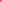 Non-Profit Management/LeadershipFundraising & DevelopmentStrategic Planning & ExecutionBoard Governance & ManagementCommunity Engagement & OutreachFinancial Management & BudgetingGlobal Operations ManagementCross-Cultural CollaborationMarketing & Communications